Integrated genetic and methylomic analyses identify shared biology between autism and autistic traitsSupplementary NoteiPSYCH-Minerva Epigenetics Group author listEilis Hannon1Diana Schendel2, 6, 15 Christine Ladd-Acosta3,4  Jakob Grove5,6,7,8, Christine Søholm Hansen6,9,10David Michael Hougaard6,9 Michaeline Bresnahan11 Ole Mors6,13Mads Vilhelm Hollegaard6,9ˆMarie Bækvad-Hansen6,9 Mady Hornig11,12 Preben Bo Mortensen6,14,15,16, Anders D. Børglum5,6,7 Thomas Werge6,10,17, Marianne Giørtz Pedersen6,13,16, Merete Nordentoft6,18 Joseph Buxbaum19 M. Daniele Fallin4, 21 Jonas Bybjerg-Grauholm6,9, Abraham Reichenberg19 Jonathan Mill1Anna Starnawska 5,6,7,13Nicklas Heine Staunstrup 5,6,7,13Magdalena Janecka affiliations 19Henriette Thisted Horsdal 6, 15 Shantel Weinsheimer6, 101 University of Exeter Medical School, University of Exeter, RILD Building, Level 4, Barrack Rd, Exeter EX2 5DW, UK. 2 Department of Public Health, Aarhus University, Aarhus, Denmark. 3 Department of Epidemiology, Johns Hopkins Bloomberg School of Public Health, Baltimore, MD, USA. 4 Wendy Klag Center for Autism and Developmental Disabilities, Johns Hopkins Bloomberg School of Public Health, Baltimore, MD, USA. 5 Department of Biomedicine and Centre for Integrative Sequencing, iSEQ, Aarhus University, Aarhus, Denmark. 6 iPSYCH, The Lundbeck Foundation Initiative for Integrative Psychiatric Research, Aarhus, Denmark.7 Centre for Genomics and Personalized Medicine, Aarhus, Denmark. 8 Bioinformatics Research Centre, Aarhus University, Aarhus, Denmark. 9 Center for Neonatal Screening, Department for Congenital Disorders, Statens Serum Institut, Copenhagen, Denmark. 10Institute of Biological Psychiatry, MHC Sct. Hans, Mental Health Services Copenhagen, Roskilde, Denmark. 11Center for Infection and Immunity, Columbia University Mailman School of Public Health, New York, USA. 12Department of Epidemiology, Columbia University Mailman School of Public Health, New York, USA. 13Psychosis Research Unit, Aarhus University Hospital, Risskov, Denmark. 14Department of Clinical Medicine, Aarhus University; Aarhus University Hospital, Risskov, Denmark. 15National Centre for Register-Based Research, Aarhus University, Aarhus, Denmark. 16Centre for Integrated Register-based Research, Aarhus University, Aarhus, Denmark. 17Department of Clinical Medicine, University of Copenhagen, Copenhagen, Denmark. 18Mental Health Services in the Capital Region of Denmark, Mental Health Center Copenhagen, University of Copenhagen, Copenhagen, Denmark. 19 Icahn School of Medicine at Mount Sinai, New York, NY, USA20Department of Psychiatry, Columbia University, New York, USA. 21Department of Mental Health, Johns Hopkins Bloomberg School of Public Health, Baltimore, MD, USA.Supplementary Figure 1: Histograms of SCDC and CCC scores in the samples used in the MWAS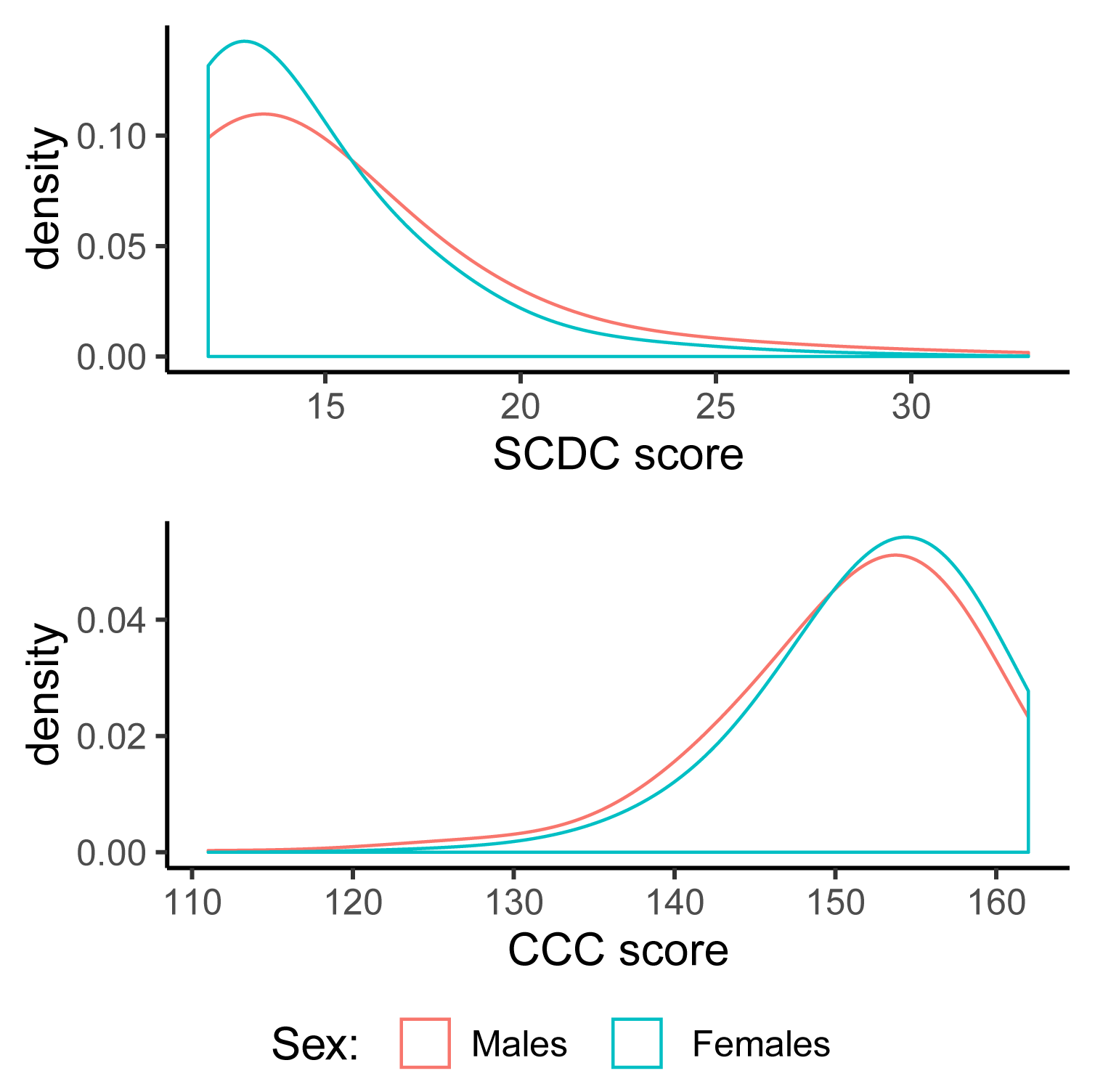 Kernel density plots of SCDC scores (n = 701) and CCC scores (n =  666) in the sample used for the MWAS analyses. Supplementary Figure 2: Manhattan plot and qq-plot of the MWAS for the CCC scores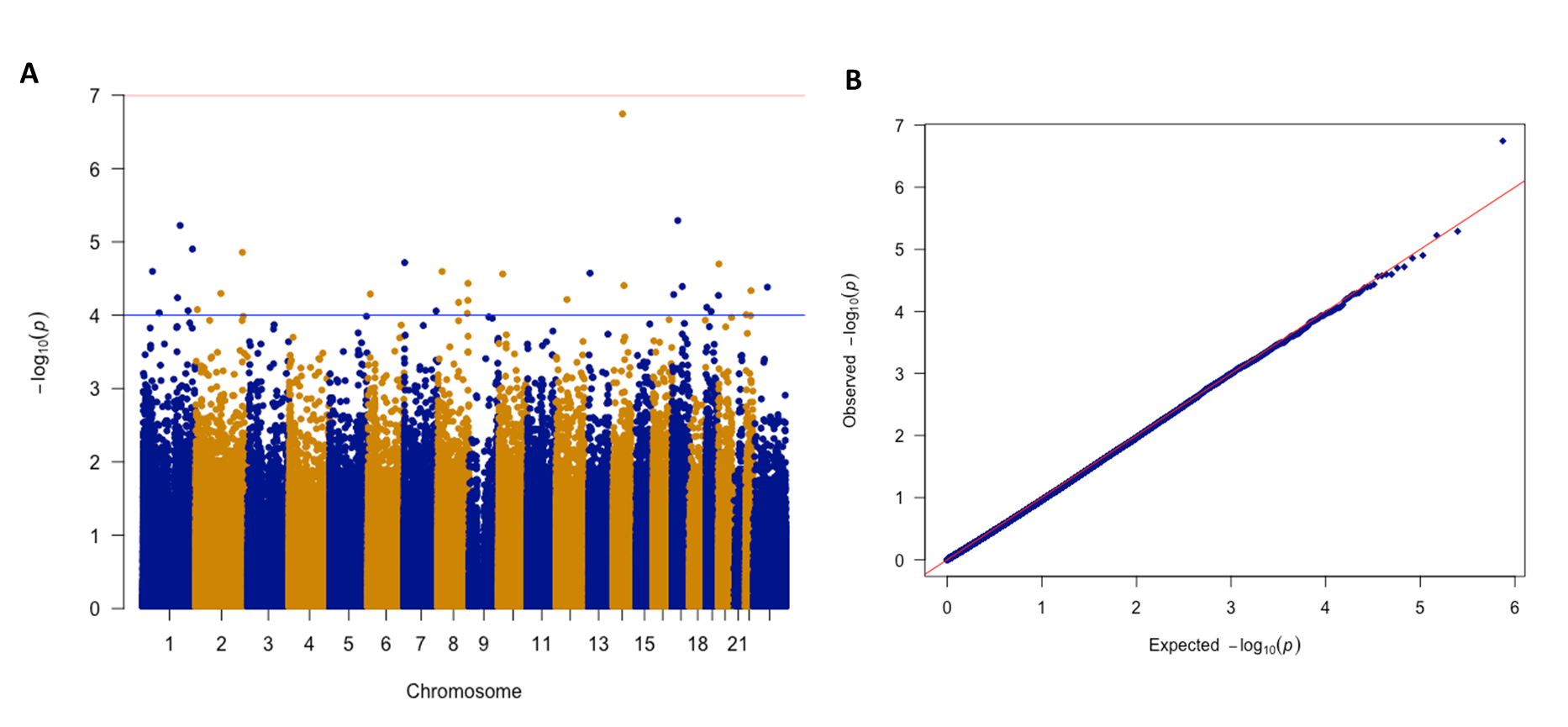 A: Manhattan plot of the CCC MWAS. B: Quantile-Quantile plot of the CCC MWASSupplementary Table 1: Sample information and participant demographicsThis table provides sample information and participant demographics. We provide the mean values and , in paranthesis, standard deviation for the mean scores, and cell proportions for participants included in the SCDC and the CCC MWAS.Supplementary Table 2: List of CpGs with P < 0.0001 in the SCDC MWASSupplementary Table 3: Results of the gene-set analyses for the SCDC MWAS (top 50 gene sets)SCDCCCCMean14.65 (3.44)151.83 (6.77)Sample size701666Males 341323Whitecells 575543Bcell0.16 (0.03)0.16 (0.03)CD3T0.019 (0.05)0.019 (0.05)CD4T0.16 (0.04)0.16 (0.05)CD8T0.06 (0.03)0.06 (0.04)Gran0.46 (0.08)0.46 (0.09)Mono0.10 (0.03)0.10 (0.03)NK0.14 (0.03)0.14 (0.03)NameChromosomePositionGene symbolGene RegionBETASEPcg00156802chrX19358457chrX:19361726-19362479-0.817680.20245.35E-05cg03098447chr177210075EIF5A;EIF5A;EIF5ATSS1500;TSS1500;TSS15002.4992870.6414739.77E-05cg03202738chr41.56E+08NPY2RTSS2003.252160.7911813.95E-05cg05125693chr1094051830CPEB3;MARCH5TSS1500;Body2.8653080.7243347.63E-05cg05877109chr1423775794BCL2L2TSS15002.5747150.5837531.03E-05cg07640800chr280529315LRRTM1;CTNNA2;CTNNA23'UTR;Body;Body1.6738230.3818451.17E-05cg10894566chr1589905901chr15:89904822-89906050chr15:89904822-899060505.9312521.3792221.70E-05cg11228785chr51.79E+08ADAMTS2;ADAMTS2Body;Body1.0806530.2750898.55E-05cg11416605chrX63267928chrX:63263904-632641291.2333940.2964073.17E-05cg11490681chr1777460916HRNBP35'UTR0.5915580.1519969.94E-05cg13448605chr138100467RSPO1;RSPO11stExon;5'UTR11.179192.8430698.42E-05cg14379490chr996221055FAM120ABody-1.789170.356865.34E-07cg15925695chr111.12E+08DIXDC1;DIXDC1TSS200;Body2.9988370.7452515.72E-05cg17185953chr153387522ECHDC2TSS2003.7800070.9643018.86E-05cg19478343chr2049620679KCNG1Body-1.67720.4025753.10E-05cg19984781chr630710898FLOT1TSS15000.9324760.2379088.87E-05cg25165908chr121.11E+08CUX2Body-1.179140.2991628.10E-05cg25377985chr41.48E+08TTC29TSS15001.8763050.4641075.28E-05cg27314761chr21.97E+08SLC39A10;SLC39A105'UTR;5'UTR-1.071530.2489461.68E-05IDDescriptionSizepvaluepadjGO:0022626cytosolic ribosome2619.12E-050.17GO:0002181cytoplasmic translation1190.0004420.40GO:0000184nuclear-transcribed mRNA catabolic process, nonsense-mediated decay1550.0006390.40GO:0071826ribonucleoprotein complex subunit organization3080.0011240.51GO:0003735structural constituent of ribosome2560.0016180.51GO:0022625cytosolic large ribosomal subunit1400.0021530.51GO:0030183B cell differentiation1280.0024830.51GO:0042100B cell proliferation1050.0027310.51GO:0022618ribonucleoprotein complex assembly2930.0029340.51GO:0010927cellular component assembly involved in morphogenesis1250.0030830.51GO:0032279asymmetric synapse2680.0040050.51GO:0006805xenobiotic metabolic process1460.0043080.51GO:0098984neuron to neuron synapse2710.0044240.51GO:0019210kinase inhibitor activity1150.0044640.51GO:0099572postsynaptic specialization2630.0047540.51GO:0004860protein kinase inhibitor activity1100.0047580.51GO:0005840ribosome4840.0051940.51GO:0034728nucleosome organization2780.0054540.51GO:0042113B cell activation3180.0057690.51GO:0006898receptor-mediated endocytosis3810.0061040.51GO:0022627cytosolic small ribosomal subunit1120.0063650.51GO:0050670regulation of lymphocyte proliferation2380.0065790.51GO:0045047protein targeting to ER1130.0066490.51GO:0072599establishment of protein localization to endoplasmic reticulum1170.0067130.51GO:0014069postsynaptic density2610.0067670.51GO:0048675axon extension1280.0084350.61GO:0032944regulation of mononuclear cell proliferation2410.0090890.64GO:0046651lymphocyte proliferation3030.0100730.64GO:0031503protein-containing complex localization3480.0102660.64GO:0070972protein localization to endoplasmic reticulum1440.0105550.64GO:0070663regulation of leukocyte proliferation2530.01090.64GO:0031901early endosome membrane1460.0113180.64GO:0050671positive regulation of lymphocyte proliferation1530.0113830.64GO:0009897external side of plasma membrane3030.0126470.64GO:0015935small ribosomal subunit1700.0128040.64GO:0070665positive regulation of leukocyte proliferation1630.0132430.64GO:1902936phosphatidylinositol bisphosphate binding1110.013410.64GO:0051291protein heterooligomerization1240.013440.64GO:0000786nucleosome1540.0135980.64GO:0044445cytosolic part4410.0143620.64GO:0032943mononuclear cell proliferation3070.0146970.64GO:0044391ribosomal subunit3930.0148090.64GO:1905897regulation of response to endoplasmic reticulum stress1020.0149850.64GO:0044815DNA packaging complex1660.0150020.64GO:2001237negative regulation of extrinsic apoptotic signaling pathway1140.0151590.64GO:0031623receptor internalization1080.0165570.66GO:0032946positive regulation of mononuclear cell proliferation1560.0165990.66GO:0050864regulation of B cell activation1760.016690.66GO:0034614cellular response to reactive oxygen species1770.017280.66GO:0035690cellular response to drug3630.0174470.66